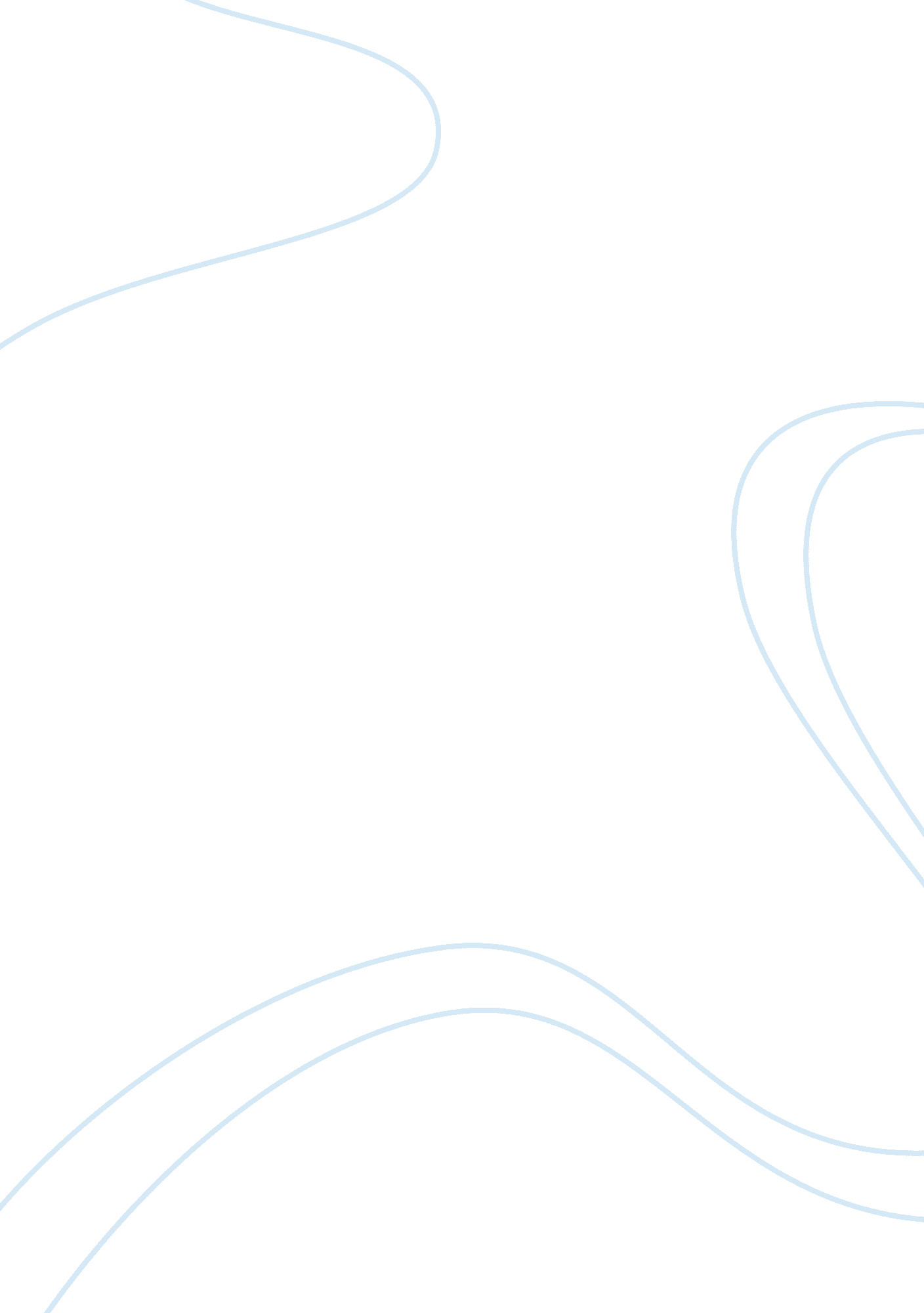 Partnership – law essay sample essay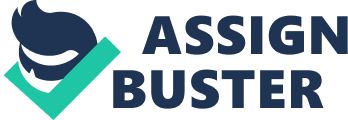 The country of jurisprudence concerns this instance. which in connexion with the dealingss of spouses to one another. particularly ejection of spouse and distribution of assets on disintegration of partnership. Explain the rules of jurisprudenceEjectionSing ejection. the Partnership Act says that:“ No bulk of the spouses can throw out any spouse unless a power to make so has been conferred by express understanding between the spouses. ” The power to throw out any spouse by a bulk of the spouses must be conferred by express understanding. for illustration for breach of the understanding or for bankruptcy. Without some specific clause in the partnership understanding to this consequence. the lone manner to take an obnoxious spouse is to fade out the partnership or to include the spouse to retire. Because throw outing a spouse involves that spouse in losing belongings rights. the partners’ power to throw out must by and large be exercised in good religion. An expelled spouse may hold a right to a just hearing. A partnership may be terminated where a bulk of spouses expels one of their figure pursuant to the footings of an understanding. Under s. 35 of the Act two stairss are necessary before this can happen. First. a clause must be inserted in the partnership understanding allowing such an ejection ; Second. there must be a determination of the bulk to throw out the spouse. In Bond 5 Hale ( 1969 ) 2 NSWR 251 the Court applied a restrictive reading to the proviso where the spouses were non permitted to throw out two spouses under the same notice. In other words. if the partnership understanding merely provides for ejection of a “ partner” . attempted ejection of two spouses by the other three for breach of the partnership understanding will be invalid as in breach of the partnership understanding. It should be noted that this proviso of the Act can non be overridden by a contrary clause in the partnership understanding. Furthermore. spouses when exerting their rights under the proviso must make so in good religion. By and large talking the partnership understanding will give spouses the right to throw out if a spouse has breached the understanding. or has behaved in a mode non consistent with his place as a spouse ( breach of fiducial responsibilities ) . Distribution of assets on disintegration of partnershipWhere a partnership is insolvent or where there is some uncertainty. s. 57 of the Act trades with the inquiry of losingss and their allotment. The construct of limitless liability is that any losingss incurred by the partnership must be met by the partnership itself and so by the spouses. The given is that the spouses will portion the losingss in the same proportion to which they are entitled to net incomes. This can be set aside by an understanding to the contrary as happened in the Canny Gabriel instance where the partnership understanding was one which clearly contemplated a sharing of net incomes but no losingss. In a loss state of affairs the order in which the debts of the partnership are to be met under s. 57 are as follows:– Debts and liabilities of the partnership to foreigners ;– Progresss made to the partnership by the spouses ;– Capital contributed by spouses to the partnership ;– The residue distributed harmonizing to the proportion that net incomes were paid to the spouses by the partnershipTroubles arise where one spouse is insolvent. In Garner v Murray [ 1904 ] 1 Ch 57 ( “ the Rule” ) . it was held that solvent spouses could non be required to pay more than their ain portion of partnership losingss. This is in conformity with the pronouncement. discussed antecedently. that spouses are apt for partnership debts and duties to the full extent of their personal resources. In stating this. nevertheless. it still does non take away from the fact the solvent spouses are still responsible for run intoing the losingss borne by the partnership as a whole. The Rule seeks to supply an just method of run intoing the bankrupt partner’s portion of the partnership’s losingss without holding to run into that partner’s capital shortage. Use the jurisprudenceAlthough Mike made a loss for partnership —rectifying the design mistake was estimated at $ 500000. no bulk of the spouses can throw out any spouse unless a power to make so has been conferred by express understanding between the spouses. The power to throw out any spouse by a bulk of the spouses must be conferred by express agree. because throw outing a spouse involves that spouse in losing belongings rights. the partners’ power to throw out must by and large be exercised in good religion. An expelled spouse may hold a right to a just hearing. Under s. 35. if the bulk of the spouses have a determination to throw out Mike. there must hold a clause inserted in the partnership understanding allowing such an ejection. If non. they can non throw out the Mike. On the other manus. s. 57 of the Act trades with the inquiry of losingss and their allotment. The construct of limitless liability is that any losingss incurred by the partnership must be met by the partnership itself and so by the spouses. First. $ 500000 should be paid by partnerships. and so by the spouses. Spouses are apt for partnership debts and duties to the full extent of their personal resources. DecisionIt appears that if there is a clause inserted in the partnership understanding allowing such an ejection ; and bulk of the spouses have a determination to throw out. Mike might be expelled. if non. they can non. Furthermore. Mike was apt for the debts and duties to the full extent of his personal resources. after he contribute the capital for debts. the residue distributed harmonizing to the proportion that net incomes were paid to the Mike by the partnership. 